Priorities for the WeekWeekly Calendar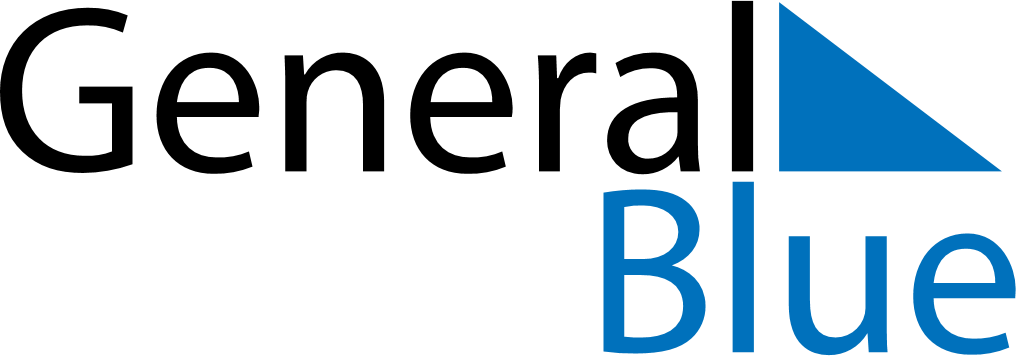 October 10, 2022 - October 16, 2022Weekly CalendarOctober 10, 2022 - October 16, 2022Weekly CalendarOctober 10, 2022 - October 16, 2022Weekly CalendarOctober 10, 2022 - October 16, 2022Weekly CalendarOctober 10, 2022 - October 16, 2022Weekly CalendarOctober 10, 2022 - October 16, 2022Weekly CalendarOctober 10, 2022 - October 16, 2022Weekly CalendarOctober 10, 2022 - October 16, 2022MONOct 10TUEOct 11WEDOct 12THUOct 13FRIOct 14SATOct 15SUNOct 166 AM7 AM8 AM9 AM10 AM11 AM12 PM1 PM2 PM3 PM4 PM5 PM6 PM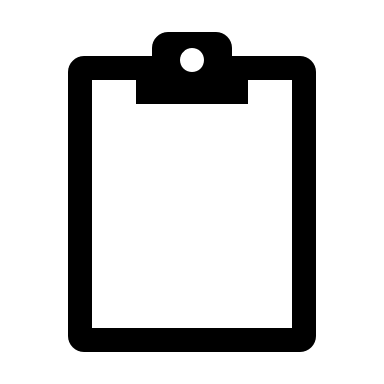 